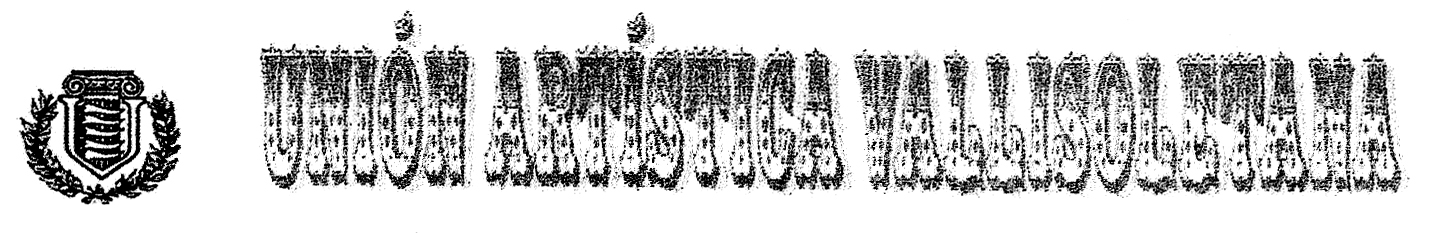 		   Apartado de Correos, 747  VALLADOLID      Telfs. 983 267694 – 401556                                CIF. G 47022322        Email-unionartisticavallisoletana@hotmail.com  		RELACION DE PARTICIPANTES PARA EL DIA 21 DE MARZO                             AMADO VALENCIA		ANGEL ESPESO		CARMEN BARRERA		EMILIANO SOTO		FELIPE MUÑOZ		FREDESVINTO ORTIZ		JESUS EZEQUIEL		JOSE LUIS DE PEDRO		JOSEFINA COLLADO		LIANE RUIZ		MARCE GONZÁLEZ		MARIANO GALLEGO		MARINA GUTIERREZ		PABLO GERBOLES		PASCUAL ARANDA		RAQUEL DE BOCOS		SOLEDAD GONZALEZ							Valladolid, 28 de Febrero de 2014